МИНИСТЕРСТВО РОССИЙСКОЙ ФЕДЕРАЦИИ
ПО ДЕЛАМ ГРАЖДАНСКОЙ ОБОРОНЫ,
ЧРЕЗВЫЧАЙНЫМ СИТУАЦИЯМ И ЛИКВИДАЦИИ ПОСЛЕДСТВИЙ СТИХИЙНЫХ БЕДСТВИЙ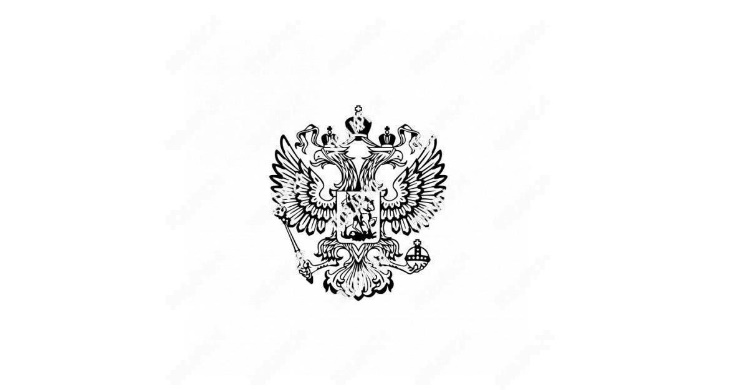 ПРИКАЗО совершенствовании воспитательной работы в системе МЧС РоссииВ целях реализации концепции кадровой политики МЧС России (приказ МЧС России от 19.05.2004 № 225), решения совместного заседания коллегии МЧС России и военного совета войск гражданской обороны от 25 мая 2005 г. № 3/П, приказываю:Утвердить основные направления воспитания личного состава в системе МЧС России (приложение № 1), основы организации воспитательной работы в системе МЧС России (приложение № 2) и план мероприятий по обеспечению воспитательной работы в системе МЧС России на 2005-2008 годы (приложение № 3).Директорам департаментов, начальникам управлений центрального аппарата МЧС России, начальникам территориальных органов МЧС России, командирам соединений и воинских частей войск гражданской обороны центрального подчинения и руководителям организаций МЧС России обеспечить выполнение требований указанных организационных документов.Начальникам территориальных органов МЧС России, командирам соединений и воинских частей войск гражданской обороны центрального подчинения и руководителям организаций МЧС России назначить в структурных подразделениях системы МЧС России, в штате которых не предусмотрены подразделена воспитательной работы, сотрудников для проведения воспитательной работы.Главным редакторам журналов "Гражданская защита", "Пожарное дело", главному редактору газеты "Спасатель" освещать актуальные проблемы воспитательной работы в указанных журналах и газете.Признать утратившим силу приказ МЧС России от 23.04.96 № 261 «О совершенствовании системы воспитательной работы в органах управления, соединениях, воинских частях гражданской обороны и подведомственных МЧС России учреждениях, укомплектованных военнослужащими».Настоящий приказ довести до заместителей Министра, главного военного эксперта, главного государственного инспектора Российской Федерации по пожарному надзору, директоров департаментов, начальников управлений центрального аппарата МЧС России, региональных центров по делам гражданской обороны, чрезвычайным ситуациям и ликвидации последствий стихийных бедствий, органов, специально уполномоченных решать задачи гражданской обороны и задачи по предупреждению и ликвидации чрезвычайных ситуаций по субъектам Российской Федерации, образовательных и научно-исследовательских учреждений МЧС России, командиров соединений и воинских частей войск гражданской обороны центрального подчинения и руководителей организаций МЧС России в установленном порядке.Возложить ответственность за организацию выполнения настоящего приказа на заместителя Министра Е.А. Серебренникова.Министр											    С.К. ШойгуПриложение № 1к приказу МЧС Россииот 30.11.2005 № 859Основные направлениявоспитания личного состава в системе МЧС РоссииРеализация мероприятий реформирования Министерства Российской Федерации по делам гражданской обороны, чрезвычайным ситуациям и ликвидации последствий стихийных бедствий (далее – МЧС России) связана с возрастанием психологических нагрузок на все категории личного состава и требует повышения качества и эффективности воспитательной работы.Сложность и важность выполняемых задач в области гражданской обороны, предупреждения и ликвидации чрезвычайных ситуаций, обеспечения пожарной безопасности и безопасности людей на водных объектах требует осуществления дополнительных мероприятий по укреплению морально-психологического потенциала, повышению престижа военной службы (службы), работы в системе МЧС России, решению вопросов социальной защиты личного состава МЧС России и членов его семей.В настоящее время совершенствование воспитания, морально-психологического и информационного обеспечения в системе МЧС России осуществляется на основе Программы перехода Вооруженных Сил Российской Федерации, других войск, воинских формирований и органов к единой системе воинского воспитания, утвержденной Президентом Российской Федерации В.В. Путиным 22.08.2002 № Пр-1462, Государственной программы патриотического воспитания граждан Российской Федерации на 2006 – 2010 годы (постановление Правительства Российской Федерации от 11 июля 2005 г. № 422), концепции кадровой политики МЧС России (приказ МЧС России от 19.05.2004 № 225).Система воспитания личного составаВоспитание личного состава в системе МЧС России осуществляется в соответствии с Конституцией Российской Федерации, федеральными законами и иными нормативными актами Российской Федерации, общевоинскими уставами Вооруженных сил Российской Федерации, Положением о службе в органах внутренних дел Российской Федерации и Присяге сотрудника органов внутренних дел Российской Федерации, приказами и распоряжениями МЧС России.Систему воспитания личного состава следует понимать как единый, целостный, непрерывный процесс формирования и развития у личного состава качеств, необходимых для успешного выполнения ими поставленных перед МЧС России задач. Воспитание личного состава целесообразно рассматривать как целостную педагогическую систему.Центральными элементами системы воспитания личного состава в системе МЧС России являются субъекты и объекты. Субъектами выступают: средства массовой информации; семьи и близкие родственники личного состава; командиры и начальники всех степеней; органы управления и органы воспитательной работы; трудовые (воинские) коллективы; учреждения культуры; общественные организации МЧС России. Объектами являются: военнослужащие, сотрудники и работники системы МЧС России.Основной целью воспитания является формирование и развитие у военнослужащих, сотрудников и работников системы МЧС России качеств гражданина-патриота, профессионала своего дела и высоконравственной личности. Эта общая цель призвана ориентировать командиров (начальников), воспитателей всех уровней на всесторонний и комплексный подход к воспитанию личного состава, предостерегать их от ошибок в решении воспитательных задач.Достижение данной цели включает комплексное решение следующих задач:с офицерами и прапорщиками войск гражданской обороны, офицерами, старшим и средним начальствующим составом ФПС МЧС России:формирование готовности к беспрекословному выполнению приказа старшего начальника и ответственности за отданный приказ подчиненным, развитие чувства долга, чести, гордости за профессию, службу и работу в системе МЧС России;развитие стремления к повышению профессионального мастерства, мотивации к самосовершенствованию, повышению уровня педагогической культуры, личной ответственности за обучение и воспитание личного состава, заботливое и уважительное отношение к ним;формирование личной ответственности за выполнение функциональных обязанностей;с солдатами, сержантами и старшинами войск гражданской обороны, проходящими военную службу по контракту, сержантами, старшинами и младшим начальствующим составом ФПС МЧС России, курсантами учебных заведений МЧС России:формирование гордости за военную службу (службу) в системе МЧС России, готовности к беспрекословному выполнению приказа;формирование высокой дисциплинированности и личной ответственности за повышение профессионального мастерства, грамотную эксплуатацию и сбережение техники, вооружения;формирование уважительного отношения к командирам (начальникам);с солдатами, сержантами и старшинами войск гражданской обороны, проходящими военную службу по призыву:формирование верности Военной присяге, готовности беспрекословно выполнить приказ командира (начальника);формирование гордости за военную службу в системе МЧС России, высокой дисциплинированности, личной ответственности за повышение профессионального мастерства;развитие стремления к преодолению трудностей военной службы, воспитание уважительного отношения к командирам (начальникам), войсковому товариществу;с гражданским персоналом:воспитание ответственности и понимания специфики профессиональной деятельности в системе МЧС России;развитие профессионального мастерства, мотивация к работе в МЧС России.Для успешного проведения воспитательной работы в системе МЧС России необходимо:систематическое изучение морально-психологического состояния личного состава;организация и осуществление непрерывного информационного обеспечения мероприятий реформирования системы МЧС России;повседневное наблюдение, выявление и предупреждение негативных явлений и тенденций во взаимоотношениях среди личного состава;взаимодействие с органами государственной власти, общественными Объединениями и религиозными конфессиями в целях укрепления дисциплины и правопорядка, эффективного решения конкретных социальных проблем личного состава, членов их семей;эффективное научно-методическое сопровождение функционирования и развития системы воспитания;использование в процессе воспитательной работы новых образцов и систем технических средств обучения и воспитания.Основные направления воспитания личного составаК основным видам и направлениям воспитания личного состава в системе МЧС России относятся: государственно-патриотическое, нравственное, правовое, экономическое, воинское и физическое.Государственно-патриотическое воспитание – оказание воздействия на личный состав в целях формирования и развития личности, обладающей качествами гражданина – патриота России, способного активно участвовать в укреплении и совершенствовании основ нашего общества, подготовленного к успешному выполнению обязанностей, связанных с обеспечением всесторонней защиты и безопасности личности, общества и государства.Основными целями государственно-патриотического воспитания являются: формирование активной гражданской позиции личности, позволяющей эффективно решать государственные задачи в мирное и военное время; приобщение личного состава к системе культурных ценностей, истории и традициям Отечества, МЧС России, формирование потребности в их изучении и приумножении; совершенствование интернационального воспитания.Нравственное воспитание – оказание воздействия на сознание, чувства и волю личного состава с целью формирования у него необходимых духовно-нравственных черт и качеств.Основными целями нравственного воспитания являются: разъяснение личному составу требований государства к их профессиональному и нравственному облику, социальной значимости их службы; стимулирование потребности личного состава к моральному самосовершенствованию, стремления к положительному нравственному идеалу; целенаправленная организация нравственно-значимой деятельности личного состава, в процессе которой предотвращаются негативные действия и поступки, формируются нравственные чувства, такие как ответственность, гордость и доблесть; использование духовно-нравственного потенциала общественных объединений в воспитании личного состава.Правовое воспитание – формирование у личного состава устойчивых правовых взглядов и представлений, правовой культуры, навыков правового поведения.Основными целями правового воспитания являются: организация правовой пропаганды; повышение теоретической и методической подготовки личного состава по правовым вопросам; обобщение и распространение передового правового опыта; контроль за соблюдением дисциплины, законности, правопорядка и дисциплинарной практики, организация правовой защиты личного состава и членов его семей.Экономическое воспитание – формирование у личного состава экономических знаний, навыков, умений, необходимых для успешного выполнения функциональных обязанностей.Основными целями экономического воспитания являются: формирование бережного отношения к государственному имуществу, рационального использования материально-технических и учебно-методических средств; пропаганда экономических знаний по различным хозяйственным вопросам жизнедеятельности.Воинское воспитание – процесс систематического и целеустремленного воздействия на военнослужащих в целях подготовки их к вооруженной защите Отечества.Основными целями воинского воспитания являются: создание условий и мотивации роста профессионализма военнослужащих в процессе перехода на контрактную основу; поддержание строгого уставного порядка в организации службы войск, быта и повседневной деятельности в воинских частях (подразделениях); создание условий по обеспечению безопасности военной службы; обеспечение личной примерности должностных лиц в выполнении воинского долга; использование в воспитательных целях системы воинских традиций и ритуалов.Физическое воспитание – проводится в целях совершенствования физической культуры личного состава, укрепления здоровья, формирование морально-волевых и психологических качеств, необходимых для выполнения профессиональных задач.Основными целями физического воспитания являются: организация плановой физической подготовки различных категорий личного состава; проведение спортивно-массовых мероприятий; пропаганда здорового образа жизни; популяризация лучших спортивных достижений МЧС России.Оценка эффективности воспитания личного составаЭффективность воспитания следует понимать как достижение планируемого уровня воспитанности личного состава в результате воспитательного процесса. Уровень воспитанности определяется на основе критериев полученных в результате воспитательного воздействия.При оценке эффективности воспитания учитываются оценка воспитательной работы должностных лиц и оценка морально-психологического состояния личного состава.Основными критериями эффективности воспитательной работы выступают:степень обеспечения целенаправленности воспитательного процесса, представление воспитателя о системе и целях воспитания; умение воспитателя ставить конкретные задачи и добиваться желаемого результата в воспитательном процессе; планирование воспитательных мероприятий; умение анализировать и оценивать результаты деятельности;степень развития личностных качеств воспитателя, наличие и степень психолого-педагогической культуры, педагогического мастерства и педагогической этики; степень личной дисциплинированности; наличие мотивов к самовоспитанию и самообразованию;степень обеспечения единства процесса обучения и воспитания;степень дифференциации воспитательной деятельности, знание психофизиологических особенностей личности; знание национальных черт и традиций личного состава; оказание конкретной педагогической помощи;степень сплочения коллективов: отношение личности к коллективу и коллектива к личности; коллективная оценка поступков и проступков; взаимопомощь в коллективе;степень взаимосвязи и взаимодействия субъектов воспитания в воспитательном процессе: осуществление планирования, исключающего формализм в воспитательной деятельности; координация воспитательной работы; использование воспитательного потенциала общественных организаций;степень взаимоотношения объектов и субъектов системы воспитания: соотношение в воспитательной работе мер поощрения и принуждения; уважение к личному и коллективному мнению; педагогическое сотрудничество;степень рационального использования времени, отводимого на воспитание: способность выделить главное в воспитательной работе; умение оптимально использовать все имеющиеся средства воспитания; недопущение шаблонов в воспитательной работе; участие должностных лиц в воспитательной работе.Оценивая вышеназванные критерии, можно с достаточной степенью достоверности охарактеризовать эффективность воспитательной работы, при этом необходимо проанализировать:а) в информационно-воспитательной работе:являются ли занятия по общественно-государственной подготовке (гуманитарным и социально-экономическим дисциплинам в образовательных учреждениях) основной формой информационно-воспитательной работы;в какой степени удается формировать у обучаемых научное мировоззрение, убеждения, представления, моральные нормы и принципы поведения;наличие системы взаимодействия с органами государственной власти, органами местного самоуправления, средствами массовой информации, ведомственными, общественными и иными организациями в интересах формирования у личного состава высоких духовно-нравственных и психологических качеств, гордости за принадлежность к МЧС России, готовности выполнить воинский долг, стремления в совершенстве овладеть профессиональными знаниями и навыками;качество проведения конкретных мероприятий, направленных на повышение престижа военной службы (службы), работы, авторитета МЧС России, объективность информации о примерах мужества и героизма;соответствие тематики текущего информирования информационным потребностям личного состава;участие руководящего состава в информировании подчиненных;организацию подписки на периодические печатные издания, регулярность их получения и распространение;отражение в стенной печати государственной символики России, МЧС России, традиций, отечественной истории, опыта обучения и воспитания.Состояние информационно-воспитательной работы оценивается "удовлетворительно" или "неудовлетворительно";б) в работе по укреплению дисциплины и правопорядка:эффективность работы должностных лиц по укреплению дисциплины и правопорядка, объективность в оценке состояния дисциплины;деятельность по сохранению жизни и здоровья личного состава, недопущению совершения правонарушений в отношении местного населения, профилактике преступлений, связанных с хранением и сбытом наркотических средств, а также употребления наркотиков и спиртных напитков.Состояние работы по укреплению дисциплины и правопорядка оценивается "удовлетворительно" или "неудовлетворительно";в) в социальной работе:является ли социальная работа составной частью воспитательной работы;деятельность командиров (начальников) по обеспечению прав, гарантий и льгот личного состава и членов их семей, предусмотренных законодательством Российской Федерации, иными нормативными правовыми актами Российской Федерации;организацию изучения социальных процессов среди личного состава, выработку предложений по предупреждению негативных социальных явлений и участие должностных лиц в воспитательной работе по их реализации;проведение работы по разъяснению правовых актов МЧС России по социальным вопросам, правовому воспитанию личного состава;своевременность рассмотрения жалоб и предложений;проведение юридических консультаций помощниками командиров по правовой работе и юристами органов управления и оказание адресной помощи в случае нарушения социальных прав.Состояние социальной работы оценивается "удовлетворительно" или "неудовлетворительно";г) в психологической работе:влияние психологической работы на формирование морально-психологической устойчивости и готовности личного состава к выполнению задач по предназначению, мотивации к овладению специальностью (профессией), поддержание здорового морально-психологического климата в коллективе;изучение социально-психологических процессов в коллективах; организацию психологической помощи и психологической реабилитации получившим психическую травму;организацию мероприятий психологического обеспечения внутренней и караульной служб;методическое обеспечение занятий по боевой подготовке в целях формирования психологической устойчивости личного состава;укомплектованность подразделений психологической помощи и реабилитации, укомплектованность специалистами психологической службы и эффективность их деятельности.Психологическая работа оценивается "удовлетворительно" или "неудовлетворительно";д) в культурно-досуговой работе:организацию и эффективность работы по формированию воспитания личного состава в духе патриотизма, верности Военной присяге (Присяге сотрудника внутренних дел Российской Федерации), воинскому и профессиональному долгу, беззаветной преданности своему народу и Отечеству;состояние материально-технической базы культурно-досуговой работы (клуба, библиотеки, музея, читального зала) и ее использование в проведении воспитательной работы с личным составом;систему взаимодействия учреждений культуры системы МЧС России со средствами массовой информации, ведомственными, общественными и иными организациями в интересах культурно-досугового обслуживания военнослужащих, сотрудников и работников МЧС России;уровень работы по приобщению личного состава к национальным и общечеловеческим культурным и нравственным ценностям, самодеятельному творчеству, организацию полноценного досуга в целях поддержания на должном уровне их морально-психологического состояния;посещение театров, музеев, концертных залов, стадионов, других культурно-зрелищных и спортивных учреждений;расходование денежных средств, выделенных на проведение воспитательной работы по соответствующим статьям сметы доходов и расходов.Состояние культурно-досуговой работы оценивается "удовлетворительно" или "неудовлетворительно".Приложение № 2к приказу МЧС Россииот 30.11.2005 № 859Основы организации воспитательной работыв системе МЧС РоссииНастоящие Основы определяют общий порядок организации воспитательной работы в системе МЧС России.Основы организации воспитательной работы в системе МЧС России разработаны и реализуются в соответствии с Конституцией Российской Федерации, федеральными законами, нормативными правовыми актами Российской Федерации и МЧС России, Положением о службе в органах внутренних дел Российской Федерации и Присяге сотрудника органов внутренних дел Российской Федерации, общевоинскими уставами Вооруженных Сил Российской Федерации, приоритетными направлениями воспитательной работы со всеми категориями личного состава МЧС России.Воспитательная работа представляет собой комплекс информационно-пропагандистских, индивидуально-психологических, правовых, социально-экономических, морально-этических, культурно-досуговых, спортивно-массовых и иных мероприятий, осуществляемых субъектами воспитательной деятельности и направленных на формирование у личного состава необходимых морально-боевых качеств. Воспитательная работа предполагает единство и согласованность действий всех субъектов воспитания.Воспитательная работа проводится в повседневной деятельности центрального аппарата МЧС России, территориальных органах МЧС России, войск гражданской обороны (далее – войск ГО), подразделений федеральной противопожарной службы МЧС России (далее – ФПС МЧС России), подразделений Государственной инспекции по маломерным судам МЧС России (далее – ГИМ С МЧС России), организаций МЧС России. При выполнении боевых задач осуществляется морально-психологическое обеспечение личного состава, порядок организации которого определяется соответствующими боевыми уставами, наставлениями и руководствами.Задачи воспитательной работы решаются с учетом социально-экономической, общественно-политической, религиозной и информационной обстановки района дислокации (базирования) территориальных органах МЧС России, войск ГО, подразделений ФПС МЧС России, подразделений ГИМС МЧС России, организаций МЧС России, особенностей комплектования и подготовки сил и средств МЧС России, морально-психологического состояния личного состава.В территориальных органах МЧС России, войсках ГО, подразделениях ФПС МЧС России, подразделениях ГИМС МЧС России, организациях МЧС России воспитательная работа имеет свои особенности и должна учитывать специфику и условия выполнения ими поставленных задач.При нахождении личного состава за пределами Российской Федерации воспитательная работа организуется с учетом законодательства страны пребывания, международного права. Особое внимание уделяется привитию личному составу, выполняющему задачи за пределами Российской Федерации, чувства уважения к населению, законам и обычаям страны пребывания.Эффективность воспитательной работы достигается: скоординированными усилиями органов управления всех уровней, подразделений воспитательной работы; обеспечением непрерывности воспитательной работы, дифференцированного подхода при ее организации с различными категориями личного состава; наличием подготовленных в профессиональном отношении кадров и необходимой материальной базы.Результативность мер, направленных на воспитание личного состава, достигается за счет индивидуального воздействия с учетом их уровня образования, национальных особенностей и отношения к религии, преемственности системы воспитания, необходимости всестороннего нравственного, духовного и физического развития в процессе военной службы (службы), работы, соблюдения их конституционных прав.Воспитательную работу осуществляют командиры (начальники), органы управления, подразделения воспитательной работы и должностные лица всех уровней управления.Командиры (начальники):несут персональную ответственность за руководство воспитательной работой и организацию системной работы в решении конкретных задач, направленных на поддержание здоровой морально-нравственной обстановки;представляют объективно информацию в вышестоящие органы управления о морально-психологическом состоянии и дисциплине подчиненных и настроениях личного состава;проводят анализ и ставят задачи подчиненным должностным лицам, органам управления по содержанию, организации и проведению воспитательной работы;осуществляют контроль качества выполнения поставленных задач по воспитанию личного состава, подводят итоги воспитательной работы, ставят задачи командирам подразделений, органов воспитательной работы по ее совершенствованию.Органы управления:обеспечивают согласованность планирования боевой подготовки (учебного процесса) и воспитательной работы, использование в воспитательном процессе воинских и других ритуалов;организуют мероприятия по поддержанию уставного порядка, обеспечению безопасности военной службы (службы), работы планируют и участвуют в мероприятиях информационного противоборства, по защите личного состава от негативного информационно-психологического воздействия;на основе анализа морально-психологического состояния личного состава вносят предложения по его укреплению и участвуют в их реализации.Органы воспитательной работы:отвечают за планирование, методическое обеспечение, организацию и непосредственное проведение воспитательной работы;координируют деятельность заместителей командира (начальника) и других должностных лиц по организации и проведению воспитательной работы;активно сотрудничают с общественными и религиозными конфессиями, трудовыми коллективами, средствами массовой информации в интересах формирования объективного общественного мнения о деятельности МЧС России;докладывают командирам (непосредственным начальникам) и начальникам вышестоящих органов воспитательной работы о морально-психологическом состоянии, дисциплине, соблюдении конституционных прав личного состава и членов их семей.Система работы должностных лиц по организации воспитательной работы включает:уяснение и оценку исходных данных, изучение руководящих документов, задач, поставленных старшими командирами, руководителями, начальниками, анализ состояния боевой готовности, боевой подготовки, морально-психологического состояния личного состава, состояния дисциплины и правопорядка, оценку условий организации воспитательной работы, анализ состояния и возможностей учебно-материальной базы воспитательной работы;выработку замысла и принятие решения на организацию воспитательной работы и поддержание дисциплины (какими силами, средствами и способами, в какой последовательности и в какие сроки должны быть выполнены основные первоочередные мероприятия воспитательной работы и поддержания дисциплины, порядок доведения до подчиненных задач, подготовки мероприятий воспитательной работы, а также их всестороннего организационного и материального обеспечения);планирование мероприятий воспитательной работы, согласование и утверждение в установленном порядке разработанных документов;всесторонний контроль и помощь в организации и проведении мероприятий воспитательной работы;подведение в установленные сроки итогов воспитательной работы и дисциплины, постановка задач на устранение недостатков.Планирование воспитательной работы осуществляется:в территориальных органах МЧС России – на год;в соединениях, воинских частях войск ГО, пожарных частях ФПС МЧС России, подразделениях ГИМС МЧС России, организациях МЧС России – на год (учебный год);в нижестоящих подразделениях – на месяц.Воспитательная работа отражается отдельным разделом в документах по планированию боевой подготовки, учебно-воспитательного процесса и морально-психологического обеспечения личного состава МЧС России. При этом обеспечивается согласованность с регламентирующими эти виды жизнедеятельности нормативными документами.Текущее планирование воспитательной работы осуществляется на месяц и по конкретным задачам, а также в соответствии с перспективным и комплексным планированием. В распорядке дня личного состава предусматриваются воспитательные мероприятия.Планирование и учет индивидуально-воспитательной работы с личным составом осуществляется в рабочих тетрадях соответствующих командиров, руководителей, начальников.Доклады о проводимой воспитательной работе представляются в Департамент кадровой политики МЧС России (за войска ГО в Управление войск и сил гражданской обороны МЧС России) за период обучения к 20 мая, итоговый доклад за год к 20 ноября текущего года.Индивидуально-воспитательная работа планируется и проводится командирами (начальниками) с соответствующими категориями подчиненного личного состава.Подведение итогов и постановка задач по организации воспитательной работы проводится:в территориальных органах МЧС России – за год;в соединениях, воинских частях войск ГО, подразделениях ФПС МЧС России, организациях МЧС России – за месяц, период обучения (полугодие), год;в нижестоящих подразделениях – за месяц.Одним из важнейших направлений воспитательной работы является сплочение коллективов подразделений, поддержание в них здоровой морально-нравственной обстановки, которая формируется:созданием системы боевой (профессиональной) подготовки, основанной на индивидуальной подготовке личного состава, сплочением коллективов за счет создания обстановки, приближенной к боевой;изучением командирами (начальниками) личных качеств подчиненных, их нужд и запросов, постоянной работой с родителями (близкими родственниками), воспитанием у личного состава МЧС России чувства собственного достоинства, уважения к военнослужащим, сотрудникам, государственным служащим, служащим, работникам различных национальностей и вероисповеданий;приобщением к истории России, ее государственным символам и символам МЧС России;использованием в процессе воспитательной работы положительных результатов наставничества, применением методов морально-психологической закалки, повышением классной квалификации, внедрением передового опыта и чествования лучших специалистов.Воспитательное воздействие на личный состав осуществляется с использованием форм информационно-пропагандистской работы, таких как, плановое и оперативное информирование (политическое, боевое, правовое, техническое, медицинское и иное), единый день информирования, единый день правовых знаний, прослушивание и просмотр информационных и тематических радио- и телепередач, художественных, документальных и учебных кино- и видеофильмов, видео- и аудиоматериалов, собрания личного состава, прямое обращение командования, руководства, начальства к личному составу, вечера вопросов и ответов, встречи с командованием (руководством), представителями органов государственной власти и местного самоуправления, общественных организаций патриотической направленности и традиционных религиозных конфессий, ветеранами войн, военной службы и труда, обмен опытом личного состава, ранее участвовавшего в боевых действиях, доведение приговоров военных судов (судов) до личного состава в системе МЧС России об осуждении личного состава за преступления, теоретические, научно-практические, военно-научные и иные конференции, тематические вечера, применение средств наглядной агитации и другие.Важнейшим средством воспитания всех категорий личного состава является общественно-государственная подготовка.В содержании информационно-пропагандистских мероприятий отражаются специфика несения военной службы (службы), работы в системе МЧС России, особенности выполнения задач по предназначению, вопросы по разъяснению новых законодательных и иных нормативных актов, проводимых в Министерстве реформах, пропаганде деятельности МЧС России.В целях проведения информационно-пропагандистской работы и информирования личного состава создаются:информационно-пропагандистские группы – в территориальных органах МЧС России, соединениях, воинских частях войск ГО, организациях МЧС России;в ротах (и им равных), во взводах (и им равных), а также в дежурных боевых сменах и караулах, соответствующими командирами (начальниками) нештатные помощники командиров (начальников) по информированию личного состава, а также боевой и информационный актив.Руководство их деятельностью осуществляют начальники соответствующих органов воспитательной работы, заместители командиров (начальников) по воспитательной работе.Должностные лица органов воспитательной работы проводят обучение командных кадров, нештатного информационного актива практике информационно-воспитательной работы.Плановое информирование проводится:руководящего состава – 2 раза в месяц по 30 минут;сотрудников ФПС МЧС России, заступающих на боевое дежурство – в день заступления, по 20 минут;слушателей (курсантов) образовательных учреждений – 1 раз в неделю по 30 минут;солдат и сержантов (старшин), проходящих военную службу по призыву, – 2 раза в неделю по 30 минут, в утреннее время, в дни, когда нет занятий по общественно-государственной подготовке; военно-техническое информирование – 1 раз в месяц по 30 минут перед проведением парково-хозяйственного дня; а также организуется ежедневный просмотр и прослушивание информационных теле- и радиопрограмм;лиц гражданского персонала – 1 раз в месяц по 1 часу.В ходе боевых действий, учений, полевых выходов, спасательных работ, а также при выполнении других задач в отрыве от пунктов постоянной дислокации информирование проводится в зависимости от обстановки и характера решаемых задач, но не менее 3 раз в неделю по 20 минут.Тематика информирования определяется органами воспитательной работы, заместителями командиров (начальников) по воспитательной работе.Личный состав, находящийся за пределами Российской Федерации оперативно информируется о событиях в России, политической обстановке в мире.Единые дни информирования планируются и проводятся:в региональных центрах МЧС России – ежеквартально;в соединениях и воинских частях войск гражданской обороны, подразделениях ФПС МЧС России и организациях МЧС России – ежемесячно.В воспитательных целях с учетом специфики решаемых задач используются возможности местного радиовещания, радиоузлов, клубов, стенная печать, средства наглядной агитации.В территориальных органах МЧС России, соединениях, воинских частях войск гражданской обороны, подразделениях ФПС МЧС России, подразделениях ГИМС МЧС России, организациях МЧС России организуется подписка на газеты и журналы; систематически проводятся тематические обзоры газет и журналов, обсуждение наиболее острых публикаций.В местах, определяемых командирами (начальниками), оборудуются витрины (стенды) для газет.Выпускаются:радиогазеты – по мере необходимости, но не реже 1 раза в неделю;стенные газеты – не реже 1 раза в месяц;сатирические и фотогазеты – по мере необходимости, но не реже 1 раза в 2 месяца;боевые листки, листки-молнии (во взводах и им равных) – по мере необходимости, но не реже 1 раза в неделю (в караулах – 2 раза в течение службы).Редколлегии стенных, сатирических и фотогазет избираются на общих собраниях личного состава. Редакторы боевых листков (листков-молний) назначаются командирами взводов (и им равными).В ротах, подразделениях оборудуются комнаты информирования и досуга. Работа комнат информирования и досуга планируется, как правило, на месяц. Перед началом периода обучения проводится проверка состояния и оснащенности комнат информирования и досуга.Планирование культурно-досуговой работы с различными категориями личного состава и членами семей осуществляется дифференцированно, с учетом культурных запросов, уровня образования, возрастных и иных особенностей.Для военнослужащих, проходящих военную службу по призыву, в предвыходные и выходные, предпраздничные и праздничные нерабочие дни демонстрируется не менее 2 художественных кинофильмов, направленных на героико-патриотическое воспитание, повышение уровня образования и культуры.Во всех подразделениях для личного состава создаются и постоянно пополняются видеотеки лучших художественных и документальных фильмов.В выходные и праздничные нерабочие дни организуется посещение личным составом театров, музеев, концертных залов, других культурно-зрелищных учреждений и спортивных объектов; фотообслуживание личного состава; проведение спортивных, досуговых игр и других культурно-массовых и спортивно-оздоровительных мероприятий, способствующих отдыху и восстановлению физического и психологического состояния.При организации досуга и отдыха личного состава и членов их семей ежемесячно планируются и проводятся вечера отдыха, чествования передовиков, и другие мероприятия.Командиры (начальники) обеспечивают участие личного состава и членов их семей в различных формах самодеятельного художественного творчества, поддержку и развитие профессиональных творческих коллективов, развивают культурно-шефскую работу.Регулярно организуются выступления профессиональных и самодеятельных коллективов, деятелей культуры, агитационных, культурно-художественных бригад и других творческих коллективов; проводятся литературные вечера, встречи с писателями, конференции читателей, книжные и прочие выставки, готовятся библиографические обзоры. Командиры (начальники) обеспечивают пополнение и освежение книжных фондов библиотек.Для личного состава, несущего боевое дежурство (службу), а также выполняющего задачи в отрыве от воинских частей создаются переносные библиотечки.Командиры (начальники) принимают меры для постоянного развития и обновления экспозиций музеев, образований музейного типа, комнат боевой (воинской, трудовой) славы. Для их эффективной работы на общих собраниях личного состава избираются и утверждаются решением соответствующих командиров (начальников) советы музеев, образований музейного типа, комнат боевой (воинской, трудовой) славы в количестве 3-5человек.В наглядно-художественном оформлении гарнизонов, военных (служебных) городков, служебных помещений широко используются государственные символы России, символы МЧС России, отражение традиций, отечественной истории.Регулярно проводятся смотры-конкурсы, выставки лучших образцов наглядно-художественного оформления военных городков, клубов, библиотек.Командиры (начальники) в соответствии с законодательством Российской Федерации оказывают содействие отправлению личным составом религиозных потребностей, религиозному образованию и воспитанию в рамках традиционных конфессий без ущерба выполнения обязанностей военной службы (службы), работы в повседневной деятельности и в боевой обстановке; участию на добровольной основе во внеслужебное время в восстановлении культовых учреждений и сохранении исторических ценностей.Методическая работа по повышению профессионализма, правовых и психолого-педагогических знаний и навыков командиров (начальников) включает:систему работы командиров (начальников), органов управления по качественному вводу молодых специалистов в строй и дифференцированному подходу к ним: выпускникам образовательных учреждений МЧС России по практическому освоению ими должностных обязанностей, приобретению методических навыков в обучении и воспитании подчиненных, в поддержании дисциплины и уставного порядка, закреплению за ними старших наставников;систему дальнейшей их профессиональной подготовки в системе командирской подготовки, сборов по специальностям, самостоятельной подготовки, инструкторско-методических и показных занятий, освоения обязанностей на ступень выше занимаемой штатной должности;систему профессионального воспитания молодых специалистов, изучения их запросов, настроений, психологического состояния, проведения конкурсов-состязаний на лучшего по специальности, чествования добившихся лучших результатов в боевой учебе и службе, обучения основным формам и методам воспитательной работы с подчиненными, организации правовой подготовки и правового воспитания, поддержания дисциплины, правопорядка и применения дисциплинарной практики.Занятия по методической, психолого-педагогической подготовке, совершенствованию навыков должностных лиц по руководству воспитательным-процессом в подчиненных подразделениях командиры (начальники) организуют постоянно в процессе повседневной деятельности.Учеба должностных лиц воспитательной работы проводится в системе профессиональной подготовки.Лица, назначаемые на должности в органы воспитательной работы, должны проходить дополнительную подготовку (переподготовку) по специальности.Приложение № 3к приказу МЧС Россииот 30.11.2005 № 859ПЛАНмероприятий по обеспечению воспитательной работы в системе МЧС России на 2005-2008 годы30.11.2005г. Москва№ 859№ п/п№ п/пНаименование мероприятийНаименование мероприятийСроки исполненияИсполнители, соисполнителиПримечаниеСовершенствование нормативной правовой базы по вопросам организации воспитательной работы с личным составомСовершенствование нормативной правовой базы по вопросам организации воспитательной работы с личным составомСовершенствование нормативной правовой базы по вопросам организации воспитательной работы с личным составомСовершенствование нормативной правовой базы по вопросам организации воспитательной работы с личным составомСовершенствование нормативной правовой базы по вопросам организации воспитательной работы с личным составомСовершенствование нормативной правовой базы по вопросам организации воспитательной работы с личным составомСовершенствование нормативной правовой базы по вопросам организации воспитательной работы с личным составомЗавершить разработку общих подходов к реформированию системы МЧС России с учетом решения оперативного совещания Совета Безопасности Российской Федерации от 3 сентября 2005 г.Завершить разработку общих подходов к реформированию системы МЧС России с учетом решения оперативного совещания Совета Безопасности Российской Федерации от 3 сентября 2005 г.I квартал2006 г.Серебренников Е.А., директора департаментов, начальники управленийПодготовить методические материалы для проведения рабочих встреч с личным составом территориальных органов, подразделений, учреждений и организаций системы МЧС РоссииПодготовить методические материалы для проведения рабочих встреч с личным составом территориальных органов, подразделений, учреждений и организаций системы МЧС Россиидекабрь2005 г.430 ЦСИ ГЗПодготовить методические материалы по совершенствованию организации общественно-государственной подготовки в системе МЧС РоссииПодготовить методические материалы по совершенствованию организации общественно-государственной подготовки в системе МЧС РоссииIV квартал2005 г.ДКП, УВС, УОППодготовить методические материалы по совершенствованию организации индивидуально-воспитательной работы с личным составом в системе МЧС РоссииПодготовить методические материалы по совершенствованию организации индивидуально-воспитательной работы с личным составом в системе МЧС РоссииI квартал2006 г.ДКП, УВС, УОППодготовить решение Центральной аттестационной комиссии МЧС России по совершенствованию системы отбора, продвижения по службе и профессионального роста руководящего состава территориальных органов МЧС РоссииПодготовить решение Центральной аттестационной комиссии МЧС России по совершенствованию системы отбора, продвижения по службе и профессионального роста руководящего состава территориальных органов МЧС РоссииIV квартал2005 г.ДКППодготовка проекта приказа МЧС России «О мероприятиях по совершенствованию организации и проведению коллективной подписки на периодические издания в системе МЧС России»Подготовка проекта приказа МЧС России «О мероприятиях по совершенствованию организации и проведению коллективной подписки на периодические издания в системе МЧС России»I квартал2006 г.ДКП, УВС, УОППодготовка проекта приказа МЧС России «О Доске Почета МЧС России»Подготовка проекта приказа МЧС России «О Доске Почета МЧС России»II квартал2006 г.ДКПРазработка предложений о нравственных обязательствах и этических нормах поведения личного состава МЧС России для формирования проекта положения «Кодекса чести личного состава МЧС России»Разработка предложений о нравственных обязательствах и этических нормах поведения личного состава МЧС России для формирования проекта положения «Кодекса чести личного состава МЧС России»III квартал2006 г.ДКП, УВС, УОП, УГПН, УГИМСРазработка и внедрение методик применения новых подходов
к организации воспитательной работы в МЧС РоссииРазработка и внедрение методик применения новых подходов
к организации воспитательной работы в МЧС РоссииРазработка и внедрение методик применения новых подходов
к организации воспитательной работы в МЧС РоссииРазработка и внедрение методик применения новых подходов
к организации воспитательной работы в МЧС РоссииРазработка и внедрение методик применения новых подходов
к организации воспитательной работы в МЧС РоссииРазработка и внедрение методик применения новых подходов
к организации воспитательной работы в МЧС РоссииРазработка и внедрение методик применения новых подходов
к организации воспитательной работы в МЧС РоссииРазработка требований к сотрудникам подразделений воспитательной работы в системе МЧС РоссииРазработка требований к сотрудникам подразделений воспитательной работы в системе МЧС РоссииIV квартал2005 г.ДКПРазработка методических рекомендаций по организации взаимодействия территориальных органов МЧС России и соответствующих органов субъектов Российской Федерации по вопросам воспитательной работы с личным составом федеральной противопожарной службы МЧС России и противопожарной службы субъектов Российской ФедерацииРазработка методических рекомендаций по организации взаимодействия территориальных органов МЧС России и соответствующих органов субъектов Российской Федерации по вопросам воспитательной работы с личным составом федеральной противопожарной службы МЧС России и противопожарной службы субъектов Российской ФедерацииIV квартал2005 г.ДКППодготовка сборника строевых песен с текстами и нотными партитурамиПодготовка сборника строевых песен с текстами и нотными партитурамиII квартал2006 г.Военно-оркестровая службаРазработка методических рекомендаций по проведению служебных расследований в федеральной противопожарной службы МЧС РоссииРазработка методических рекомендаций по проведению служебных расследований в федеральной противопожарной службы МЧС РоссииIII квартал2006 г.ДКПРазработка методических рекомендаций по работе с религиозными конфессиямиРазработка методических рекомендаций по работе с религиозными конфессиямиIII квартал2006 г.ДКПРазработка методических рекомендаций по государственному и правовому информированию личного состава.Разработка методических рекомендаций по государственному и правовому информированию личного состава.IV квартал2006 г.ДКПРазработка методических рекомендаций по ведению учетных дел погибших военнослужащих, сотрудниковРазработка методических рекомендаций по ведению учетных дел погибших военнослужащих, сотрудниковIV квартал2006 г.ДКП, УОПРазработка методических рекомендаций по организации и проведению библиотечной работыРазработка методических рекомендаций по организации и проведению библиотечной работыIV квартал2006 г.УВС, ДКПРазработка методических рекомендаций по оформлению комнат информирования и досуга личного составаРазработка методических рекомендаций по оформлению комнат информирования и досуга личного составаI квартал2007 г.ДКП, УВСРазработка методических рекомендаций по подготовке «Книги памяти» о погибших военнослужащих, сотрудникахРазработка методических рекомендаций по подготовке «Книги памяти» о погибших военнослужащих, сотрудникахIV квартал2007 г.ДКП, УВС, УОП, УГПН, Совет ветерановОрганизация работы с личным составом по оперативному доведению до личного состава и разъяснению новых законодательных и иных нормативных актов, проводимых в Министерстве реформах, пропаганде деятельности МЧС РоссииОрганизация работы с личным составом по оперативному доведению до личного состава и разъяснению новых законодательных и иных нормативных актов, проводимых в Министерстве реформах, пропаганде деятельности МЧС России2006 г.Территориальные органы, организации МЧС РоссииОрганизация встреч с ветеранами системы МЧС России по выработке взглядов и предложений по вопросам реформирования системы МЧС РоссииОрганизация встреч с ветеранами системы МЧС России по выработке взглядов и предложений по вопросам реформирования системы МЧС РоссииПостоянноДКП, УОП, УГПН, Совет ветеранов, территориальные органы, организации МЧС РоссииОрганизация с привлечением наиболее квалифицированных специалистов проведения занятий с личным составом территориальных органов, подразделений, учреждений и организаций по теме «Задачи МЧС России, реформирование системы МЧС России, правовые и организационные основы системы государственной службы в Российской Федерации»Организация с привлечением наиболее квалифицированных специалистов проведения занятий с личным составом территориальных органов, подразделений, учреждений и организаций по теме «Задачи МЧС России, реформирование системы МЧС России, правовые и организационные основы системы государственной службы в Российской Федерации»IV квартал2005 г.УВС, УОП, УГПН, УГИМС, территориальные органы, организации МЧС РоссииОрганизация в образовательных учреждениях МЧС России профессиональной переподготовки и повышения квалификации специалистов воспитательных аппаратов и заместителей командиров (начальников) по кадрам и работе с личным составом территориальных органов, подразделений и воинских частей системы МЧС РоссииОрганизация в образовательных учреждениях МЧС России профессиональной переподготовки и повышения квалификации специалистов воспитательных аппаратов и заместителей командиров (начальников) по кадрам и работе с личным составом территориальных органов, подразделений и воинских частей системы МЧС Россиис 2006 годаАГЗ, АГПС, С-Пб ИГПС, ДКП, УОП, УВС, УГИМС, УПССОрганизация в средствах массовой информации МЧС России тематических рубрик – реформа МЧС России, цели, задачи и перспективы развитияОрганизация в средствах массовой информации МЧС России тематических рубрик – реформа МЧС России, цели, задачи и перспективы развитияI квартал2006 г.Информационный отдел ДПЧСПодготовка предложений по созданию системы надзорно-профилактической деятельности в МЧС России, направленной на предупреждение правонарушений и соблюдению законности личным составомПодготовка предложений по созданию системы надзорно-профилактической деятельности в МЧС России, направленной на предупреждение правонарушений и соблюдению законности личным составомI квартал2006 г.ДКП, ОМД, УГПН, ЦОД ГПС, УОП, КРУ, УГИМС, АПДОрганизация работы в центральном аппарате МЧС России телефона доверияОрганизация работы в центральном аппарате МЧС России телефона доверияIV квартал2005 г.УЗИОБСРПодготовка предложений по совершенствованию системы надбавок и доплат за особые условия работы для всех категорий личного состава системы МЧС РоссииПодготовка предложений по совершенствованию системы надбавок и доплат за особые условия работы для всех категорий личного состава системы МЧС РоссииI квартал2006 г.ОМД, ФЭД, УОП, УГПН, УПСС, УГИМС, УВСРазработка штатных нормативов территориальных органов управления и типовых штатных расписаний и штатных нормативов подразделений федеральной противопожарной службы и указаний по их применениюРазработка штатных нормативов территориальных органов управления и типовых штатных расписаний и штатных нормативов подразделений федеральной противопожарной службы и указаний по их применениюI полугодие2006 г.ОМД, департаменты, управления, региональные центрыПодготовка предложений по созданию Центра социальных программ МЧС России, наделенного функциями разработки и реализации социальных программ, а также программ в области мониторинга всех сфер деятельности МЧС РоссииПодготовка предложений по созданию Центра социальных программ МЧС России, наделенного функциями разработки и реализации социальных программ, а также программ в области мониторинга всех сфер деятельности МЧС РоссииI квартал2006 г.430 ЦСИ ГЗ, ОМД, ДКПОрганизация и проведение руководящим составом территориальных органов МЧС России плановых периодических встреч с личным составом подчиненных подразделений и организаций с целью разъяснения положений проводимых реформ в системе МЧС РоссииОрганизация и проведение руководящим составом территориальных органов МЧС России плановых периодических встреч с личным составом подчиненных подразделений и организаций с целью разъяснения положений проводимых реформ в системе МЧС Россиипостояннотерриториальные органы МЧС РоссииРазработка предложений по улучшению медицинского обеспечения и санаторно-курортного обслуживания личного состава МЧС РоссииРазработка предложений по улучшению медицинского обеспечения и санаторно-курортного обслуживания личного состава МЧС РоссииI полугодие2006 г.ДРИ, территориальные органы МЧС РоссииМероприятия по организации героико-патриотического и нравственного воспитания в системе МЧС РоссииМероприятия по организации героико-патриотического и нравственного воспитания в системе МЧС РоссииМероприятия по организации героико-патриотического и нравственного воспитания в системе МЧС РоссииМероприятия по организации героико-патриотического и нравственного воспитания в системе МЧС РоссииМероприятия по организации героико-патриотического и нравственного воспитания в системе МЧС РоссииМероприятия по организации героико-патриотического и нравственного воспитания в системе МЧС РоссииМероприятия по организации героико-патриотического и нравственного воспитания в системе МЧС РоссииРазработка «Книги памяти» о погибших военнослужащих, сотрудникахII квартал2008ДКП, УВС, УОП, УГПН, УГИМС, ЦОД ГПС, Совет ветерановВыполнение Плана по реализации мероприятий государственной программы «Патриотическое воспитание граждан Российской Федерации на 2006-2010 годы»по отдельному плануДКПВыпуск аудио кассет и CD дисков с лучшими песнями о профессиональной деятельности сотрудников МЧС России – художественными коллективами и исполнителями МЧС РоссииежегодноВоенно-оркестровая службаМероприятия по подготовке и проверке готовности подразделений воспитательной работы МЧС РоссииМероприятия по подготовке и проверке готовности подразделений воспитательной работы МЧС РоссииМероприятия по подготовке и проверке готовности подразделений воспитательной работы МЧС РоссииМероприятия по подготовке и проверке готовности подразделений воспитательной работы МЧС РоссииМероприятия по подготовке и проверке готовности подразделений воспитательной работы МЧС РоссииМероприятия по подготовке и проверке готовности подразделений воспитательной работы МЧС РоссииМероприятия по подготовке и проверке готовности подразделений воспитательной работы МЧС РоссииПроверки состояния воспитательной работы и оказание помощи в ее совершенствовании, организациипо отдельному плануДКП, УВС, УОП, УГПНУчебно-методический сбор руководителей воспитательных органовежегодноДКПОбщественные н культурно-массовые мероприятияОбщественные н культурно-массовые мероприятияОбщественные н культурно-массовые мероприятияОбщественные н культурно-массовые мероприятияОбщественные н культурно-массовые мероприятияОбщественные н культурно-массовые мероприятияОбщественные н культурно-массовые мероприятияРазработка проекта положения о смотре-конкурсе оркестров МЧС РоссииРазработка проекта положения о смотре-конкурсе оркестров МЧС РоссииРазработка проекта положения о смотре-конкурсе оркестров МЧС РоссииIV квартал2005 г.Военно-оркестровая служба МЧС РоссииРазработка проекта положения о смотре-конкурсе музеев МЧС РоссииРазработка проекта положения о смотре-конкурсе музеев МЧС РоссииРазработка проекта положения о смотре-конкурсе музеев МЧС РоссииI квартал2006 г.Центральный музей МЧС РоссииРазработка проекта положения о смотре-конкурсе клубов МЧС РоссииРазработка проекта положения о смотре-конкурсе клубов МЧС РоссииРазработка проекта положения о смотре-конкурсе клубов МЧС РоссииII квартал2006 г.Центральный клуб МЧС РоссииРазработка проекта положения о проведении конкурса «Мисс МЧС»Разработка проекта положения о проведении конкурса «Мисс МЧС»Разработка проекта положения о проведении конкурса «Мисс МЧС»1 квартал2006 г.ДКП, региональные центрыОрганизация проведения смотра-конкурса музеев МЧС РоссииОрганизация проведения смотра-конкурса музеев МЧС РоссииОрганизация проведения смотра-конкурса музеев МЧС России1 раз в два годаЦентральный музей МЧС РоссииОрганизация проведения смотра-конкурса клубов МЧС РоссииОрганизация проведения смотра-конкурса клубов МЧС РоссииОрганизация проведения смотра-конкурса клубов МЧС России1 раз в два годаДКП, Центральный клуб МЧС РоссииОрганизация проведения смотра-конкурса оркестров МЧС РоссииОрганизация проведения смотра-конкурса оркестров МЧС РоссииОрганизация проведения смотра-конкурса оркестров МЧС России1 раз в два годаВоенно-оркестровая служба МЧС РоссииОрганизация проведения конкурса «Мисс МЧС»Организация проведения конкурса «Мисс МЧС»Организация проведения конкурса «Мисс МЧС»ежегодноДКПОрганизация мероприятий по подготовке и празднованию Дня защитников отечестваОрганизация мероприятий по подготовке и празднованию Дня защитников отечестваОрганизация мероприятий по подготовке и празднованию Дня защитников отечестваежегодноДКП, УВСОрганизация мероприятий по подготовке и празднованию Дня пожарной охраныОрганизация мероприятий по подготовке и празднованию Дня пожарной охраныОрганизация мероприятий по подготовке и празднованию Дня пожарной охраныежегодноУОП, УГПН, ДКПОрганизация мероприятий по подготовке и празднованию Дня Победы в Великой Отечественной войнеОрганизация мероприятий по подготовке и празднованию Дня Победы в Великой Отечественной войнеОрганизация мероприятий по подготовке и празднованию Дня Победы в Великой Отечественной войнеежегодноДКП, УВС, Совет ветеранов МЧСОрганизация мероприятий по подготовке и празднованию Дня образования гражданской обороныОрганизация мероприятий по подготовке и празднованию Дня образования гражданской обороныОрганизация мероприятий по подготовке и празднованию Дня образования гражданской обороныежегодноДКП, Совет ветеранов МЧС РоссииОрганизация мероприятий по подготовке и празднованию Дня спасателяОрганизация мероприятий по подготовке и празднованию Дня спасателяОрганизация мероприятий по подготовке и празднованию Дня спасателяежегодноОрганизационный комитетОрганизация участия творческих коллективов МЧС России в фестивалях и конкурсах армейской песниОрганизация участия творческих коллективов МЧС России в фестивалях и конкурсах армейской песниОрганизация участия творческих коллективов МЧС России в фестивалях и конкурсах армейской песнипо отдельному плануДКП, УВС, УОП, УГПНОрганизация смотров-конкурсов коллективов художественной самодеятельности МЧС РоссииОрганизация смотров-конкурсов коллективов художественной самодеятельности МЧС РоссииОрганизация смотров-конкурсов коллективов художественной самодеятельности МЧС Россиипо отдельному плануДКП, УВС, УОП, УГПНОрганизация первенства МЧС России среди команд КВНОрганизация первенства МЧС России среди команд КВНОрганизация первенства МЧС России среди команд КВНпо отдельному плануДКП, УВС, УОППроведение научных исследований по вопросам обеспечения и дальнейшего развития воспитательной работыПроведение научных исследований по вопросам обеспечения и дальнейшего развития воспитательной работыПроведение научных исследований по вопросам обеспечения и дальнейшего развития воспитательной работыПроведение научных исследований по вопросам обеспечения и дальнейшего развития воспитательной работыПроведение научных исследований по вопросам обеспечения и дальнейшего развития воспитательной работыПроведение научных исследований по вопросам обеспечения и дальнейшего развития воспитательной работыПроведение научных исследований по вопросам обеспечения и дальнейшего развития воспитательной работыПроведение социологических исследований морально-психологического состояния личного состава МЧС Россииежегоднос 2006 г.430 ЦСИ ГЗ, ДКППроведение социальных исследований состояния морально-психологического обеспечения деятельности МЧС Россииежегоднос 2006 г.430 ЦСИ ГЗ, ДКППроведение исследований качественного состава кадров подразделений воспитательной работы МЧС Россииежегоднос 2006 г.430 ЦСИ ГЗ, ДКП